Christmas IslandChristmas IslandChristmas IslandChristmas IslandOctober 2028October 2028October 2028October 2028MondayTuesdayWednesdayThursdayFridaySaturdaySunday12345678Territory Day910111213141516171819202122232425262728293031NOTES: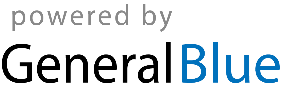 